Boozhoo Magoshe’iwewinini!Letter to Santa Writing Activity
This letter to Magoshe’iwewinini can be used as a template for young learners to send there Christmas wish list in Anishinaabemowin! Below is a list of helpful phrases and words to get started.
Write a letter to Santa.
Ozhibii’amaw Magoshe’iwewinini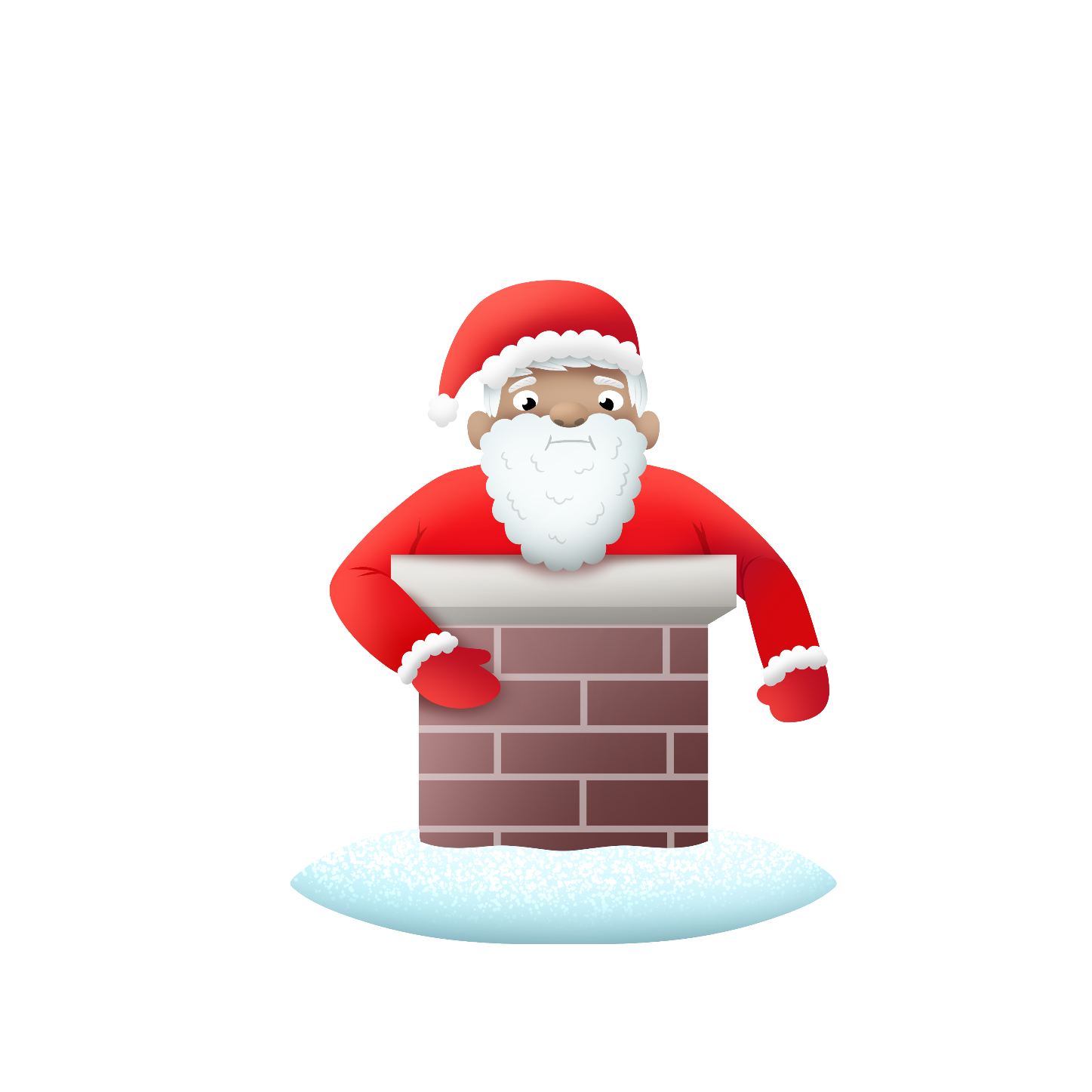 I have been good.
Ningii-maaminwaadiz.Could you bring me:
Gidaa-biidamaw ina:Toys 	OdaminwaagananGames 	OdaminowinanSled 	OdaabaanaakClothes 	GagishkigananCandy 	ZiinzibaakwadoonsanPuppy 	AnimoonsKitten 	Gaazhagens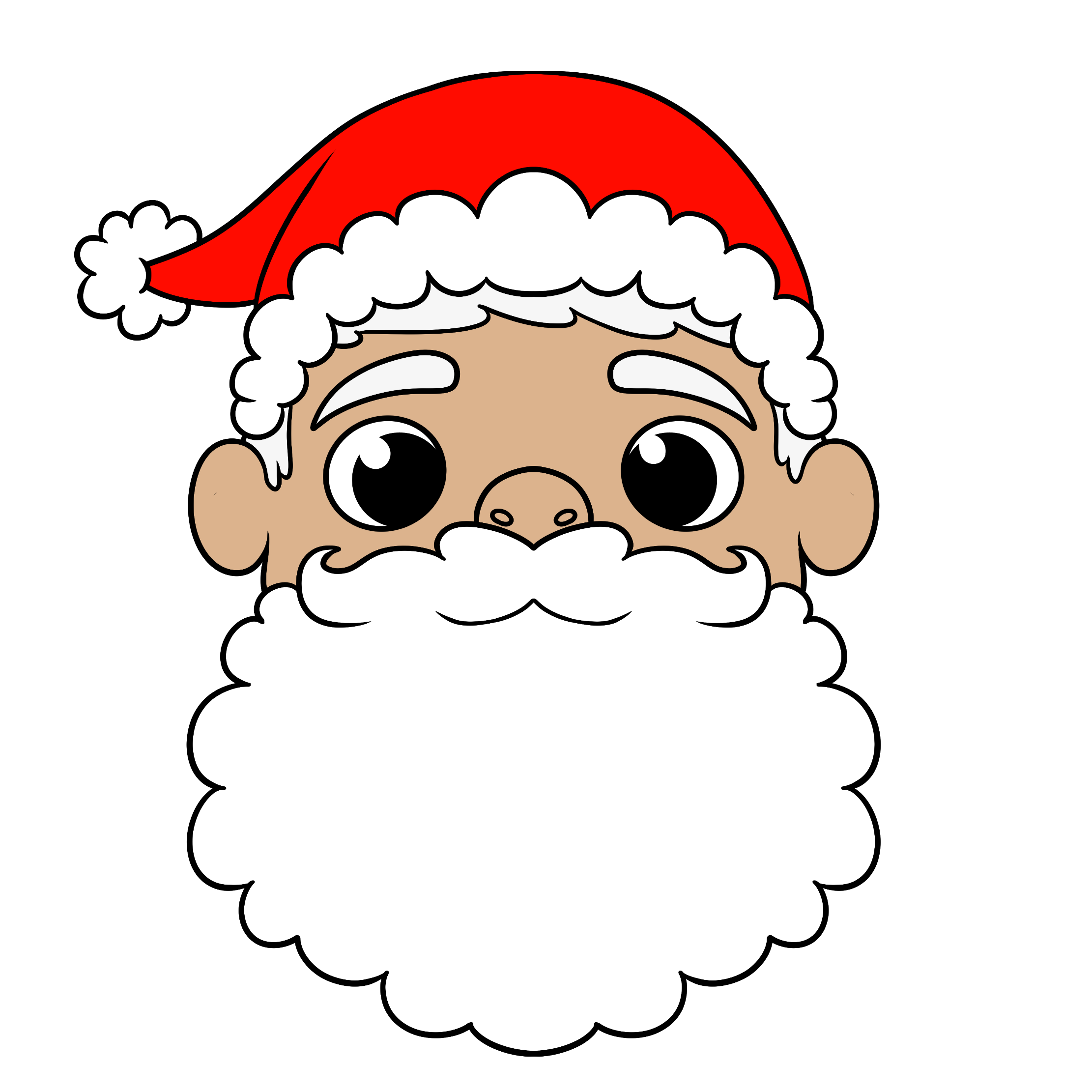 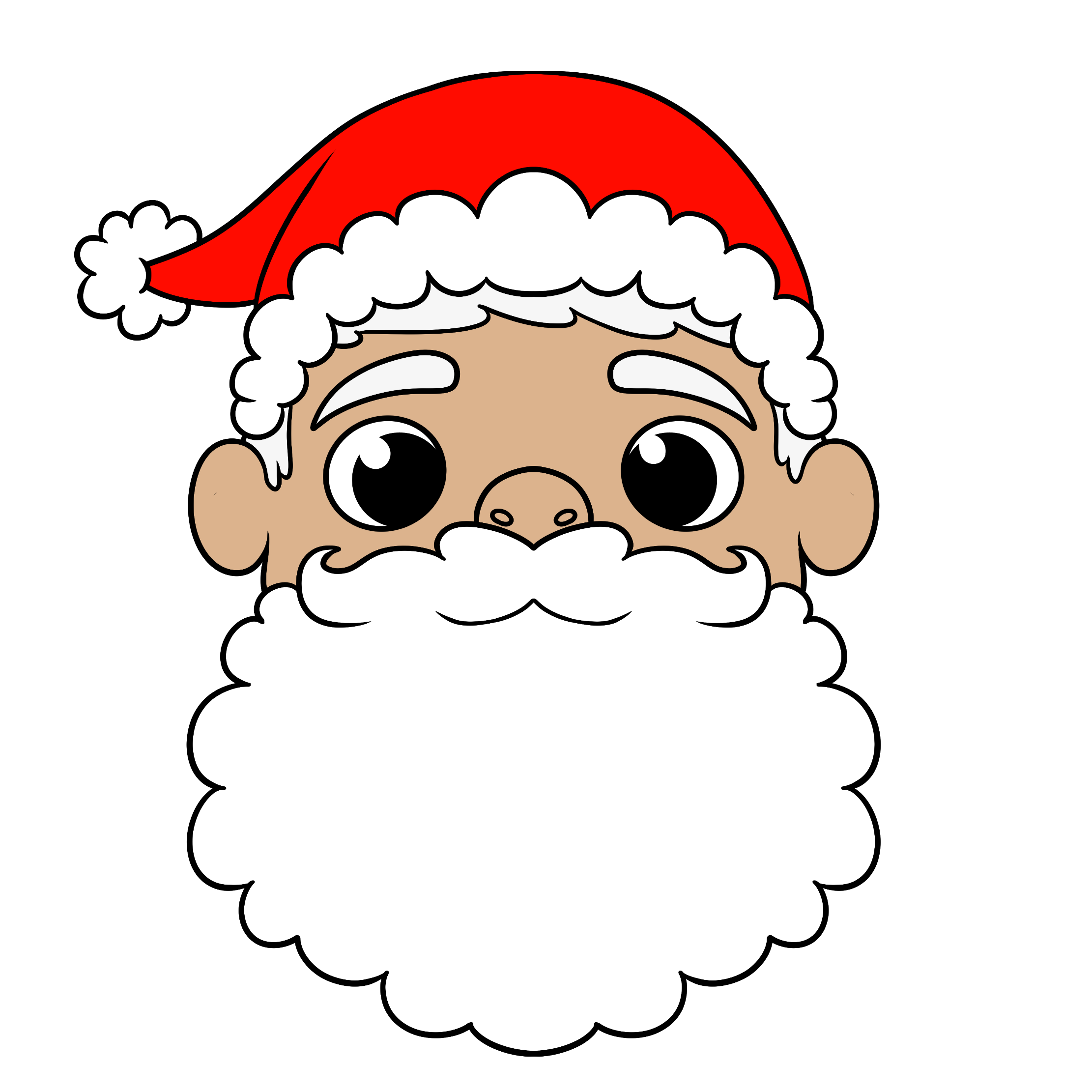 